Occupational Health Surveillance Program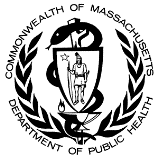 Massachusetts Department of Public Health (DPH)CONFIDENTIAL REPORT OF OCCUPATIONAL DISEASE AND INJURYINSTRUCTIONS: In accordance with 105 C.M.R. 300.000, healthcare providers must report any patient with a suspected or confirmed diagnosis of any disease or injury listed below that is believed to have been caused or aggravated by factors in the individual's workplace. Cases should be reported within ten days of diagnosis or identification. PLEASE PRINT. Reporting Source Information 							  Reporting Date: ____ / ____ / ______  									          		              Month     Day         YearReporting Healthcare Provider: ______________________________________________________________________________Name of Institution/Clinic: _________________________________________________________________________________Address: ________________________________________________________________________________________________Phone: (______)______________________    Medical Specialty: __________________________________________________Patient InformationPatient’s Name: __________________________________________________________________________________________Patient’s Address: ________________________________________________________________________________________Home/Cell Phone: (______)______________________    Date of Birth: ____ / ____ / ______    Sex:   Male   Female							                Month     Day         YearRace (check all that apply):						Hispanic/Latino:   Yes   No White				 American Indian/Alaska Native		Preferred Language: ______________________ Black/African American		 Native Hawaiian or Pacific Islander Asian				 Other (specify):________________Occupation or type of work performed by patient: _______________________________________________________________Company where exposure/injury occurred: _____________________________________________________________________Type of business or industry: ________________________________________________________________________________Is patient still employed at company?   Yes   NoOccupational Diagnosis       Is the diagnosis:   Suspected    Confirmed	            Date of Diagnosis: ____ / ____ / ______										       	             Month     Day         Year  Work-related asthma.   New-onset asthma    Work-aggravated asthma    Reactive Airways Dysfunction Syndrome (RADS)     Suspected Agent(s): ____________________________________________________________________________________  Other work-related lung disease.  Specify: _________________________________________________________________  Serious work-related injury to person <18-years-old.  Specify: ________________________________________________  Acute chemical poisoning.  Specify: _______________________________________________________________________  Heavy metal absorption.  Specify: ________________________________________________________________________  Outbreak or cluster.  Describe: ________________________________________________________________________________________________________________________________________________________________________________Remarks:  _____________________________________________________________________________________________________________________________________________________________________________________________________________________________________________________________________________________________Return this report to: DPH Occupational Health Surveillance Program, 250 Washington St., 4th floor, Boston, MA  02108. Confidential FAX: (617) 624-5696.For more information or to report by phone, call: (617) 624-5632. THANK YOU.Please note: Disease outbreaks/clusters should be reported by phoneSeptember 2016										        See back for reporting guidelinesOCCUPATIONAL ILLNESS/INJURY REPORTING GUIDELINES FOR HEALTHCARE PROVIDERSHealthcare providers should report ALL suspected OR confirmed cases of reportable conditionsWORK-RELATED ASTHMAReport all persons with: A. a diagnosis of asthma; AND B. an association between symptoms and work.Note:  Reportable cases include persons newly sensitized by exposures at work OR with preexisting asthma exacerbated by exposures at work OR persons for whom a one-time exposure to chemicals at work resulted in generalized airway hyperactivity (RADS).OTHER WORK-RELATED LUNG DISEASEChemical or Hypersensitivity PneumonitisReport all persons with:a diagnosis of pneumonitis; ANDa history of recent occupational exposure to asuspect agent(s) (e.g. irritant, sensitizer, organicdust, microbe)PneumoconiosisReport all persons with a diagnosis of silicosis, asbestosis, berylliosis or other pneumoconiosis OtherReport all persons with:a diagnosis of COPD, infectious disease, bronchiolitis obliterans, beryllium disease or other lung disease; ANDsuspicion of work causation or exacerbationWORK-RELATED HEAVY METAL ABSORPTIONReport all persons with:The following findings: Cadmium: blood >5µg/L, OR urine >5 µg/g creatinineMercury: blood >15µg/L, OR urine >35 µg/g creatinineOther heavy metals, except lead*: Levels of other heavy metals (e.g. arsenic) that exceed the testing laboratory’s reference value; ANDa history of occupational exposure to the heavy metal in question*Healthcare providers are NOT required to report persons with elevated blood lead levels. Massachusetts clinical laboratories report all blood lead levels >0 μg/dL in persons 15 years and older to the Massachusetts Occupational Lead Poisoning Registry. WORK-RELATED ACUTE CHEMICAL POISONINGReport all persons with: The following conditions:  Carbon monoxide poisoning: a diagnosis of carbon monoxide poisoningPesticide poisoning: a diagnosis of acute systemic illness or localized findings due to pesticides (include dermatitis and eye injury)Other acute poisonings: acute systemic poisoning by chemicals (e.g. hydrogen sulfide); ANDa history of occupational exposure to the chemical in questionNote:  Persons with anoxia caused by oxygen deficient work environments should be reported.WORK-RELATED DISEASE OUTBREAK OR CLUSTERReport any work-related disease outbreak/cluster, regardless of whether the disease is included among the listed reportable conditions.  A work-related disease outbreak/cluster is the occurrence of any illness in excess of the number of cases usually expected among workers at the same place of employment.SERIOUS WORK-RELATED INJURIES TO PERSONS UNDER 18 YEARS OF AGEReport any minor with a serious work-related traumatic injury, defined as an injury which results in death, hospitalization, or, in the judgment of the treating physician, will result in significant scarring or disfigurement, ORpermanent disability, ORsignificant loss of consciousness, ORloss of a body part or bodily function, ORwhich the physician determines is less significant but is of the same or similar nature to injuries previously sustained at the same place of employment.Written materials on reportable conditions and other occupational health issues are available for healthcare providers and their patients.  Please contact the Occupational Health Surveillance Program, 250 Washington St. 4th floor, Boston, MA 02108. (617) 624-5632.